I.Общие положения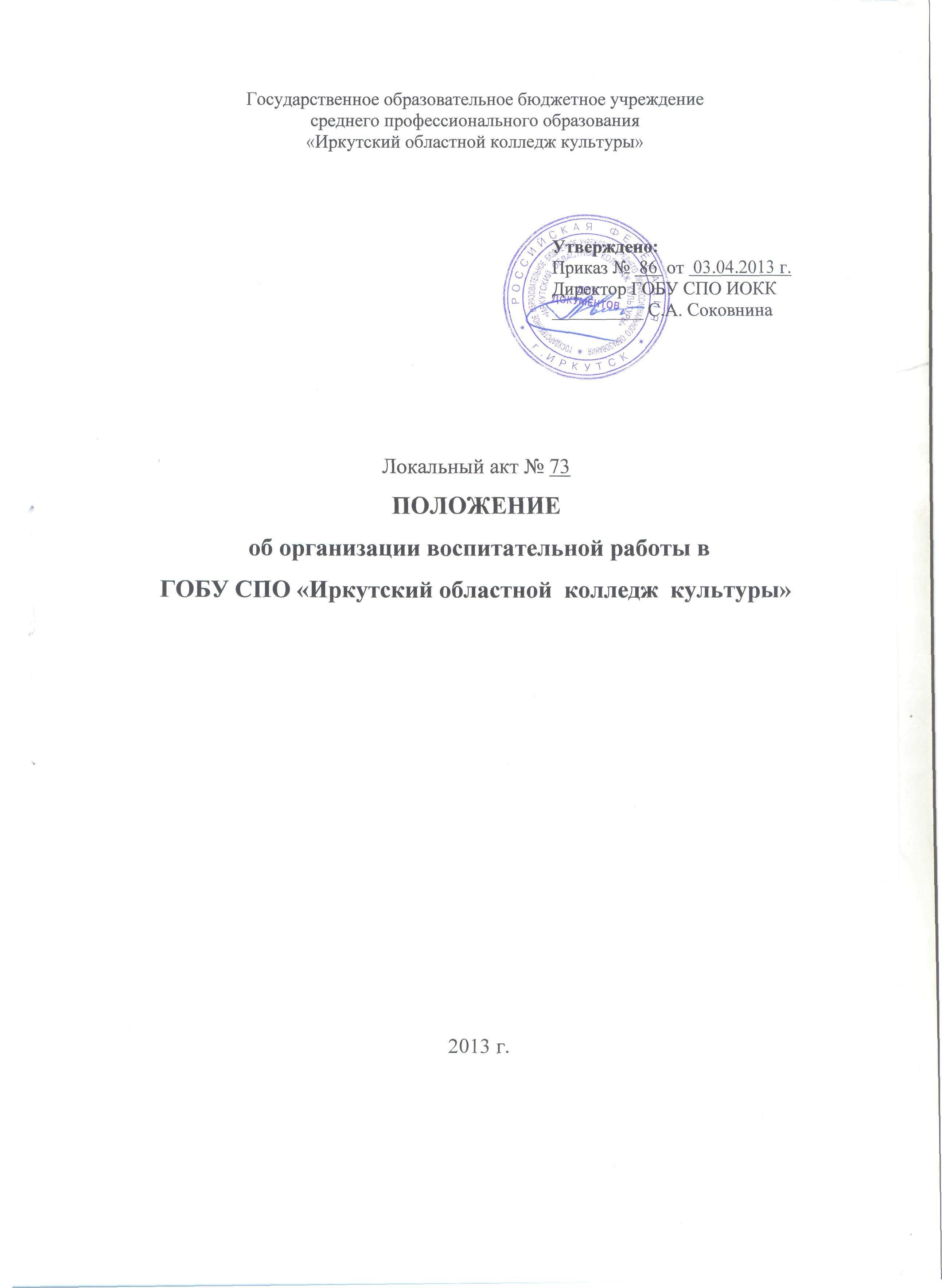 Настоящее Положение регулирует организацию воспитательной работы со студентами ГОБУ СПО «Иркутский областной колледж культуры». Общее руководство воспитательной работой осуществляет заместитель директора по воспитательной работе.Подразделение по воспитательной работе создаётся с целью проведения мероприятий по воспитанию, развитию и социальной защите студентов в колледже, содействия охране их прав; для проведения профилактической работы по предупреждению социально – негативных явлений среди  студентов колледжа, обеспечения межведомственного взаимодействия.Руководство воспитательной работой осуществляется на основании  Конституции РФ, Конвенции о правах ребенка, Семейного кодекса РФ, Закона РФ «Об образовании» (в ред. Федерального Закона от  13.01.96 № 12-ФЗ от 16.11.97№ 1444-ФЗ., с изменениями  и дополнениями), Устава ГБОУ СПО ИОКК.  Основные задачиСоздание целостной системы воспитания образовательного учреждения:определение приоритетов воспитательной работы;создание оптимальной социокультурной среды, направленной на творческое самовыражение и самореализацию личности обучающегося, студента;осуществление личностного развития студентов, их морально-этического воспитания; формирование и развитие активной жизненной позиции; гражданско-патриотическое воспитание будущих специалистов;выработка у студентов навыков самостоятельности и конструктивного поведения на рынке труда;организация взаимодействия сообщества колледжа с государственными и иными учреждениями, средствами массовой информации.Организация работы по социальной адаптации студентов первого курса, деятельности по правовому воспитанию и профилактике социально-негативных явлений среди студентов.Осуществление методического обеспечения и изучение, обобщение и распространение передового опыта воспитательной работы осуществление организационно-методического обеспечения деятельности органов студенческого самоуправления колледжа;Развитие общественной активности в студенческой среде;  поддержка самоорганизации студентов в решении важнейших проблем жизнедеятельности в колледже;    создание	нормативно-правовых, социально-экономических, организационных условий для развития молодёжной политики в колледже, более активного созидательного включения молодежи в социально-экономическую и культурную жизнь колледжа и общества;  реализация общественно значимых инициатив молодёжи, общественно полезной деятельности, творческих объединений; раскрытие инновационного потенциала в интересах развития самой молодежи.Структура подразделения по воспитательной работеВ состав Подразделения входит заместитель директора по воспитательной работе, Совет кураторов, психолого-педагогическая служба, Студенческий Совет колледжа.IV. Функции подразделения по воспитательной работе4.1.     Подразделение осуществляет:планирование и организацию воспитательной работы со студентами дневного отделения Колледжа;организацию и проведение культурно-массовых мероприятий, тематических выставок, внеклассной работы, спортивных соревнований, конкурсов;организацию трудовой занятости, оздоровления и досуга студентов;выявление студентов, находящихся в трудной жизненной ситуации и социально опасном положении, организацию оказания им материальной и социально-психологической помощи;организацию социологических исследований и осуществление воспитательной, в том числе и профилактической работы в учебных группах;изучение морально-психологического состояния студентов, принятие мер по поддержанию здорового и благоприятного нравственного климата в студенческих коллективах;индивидуальные и групповые формы работы (консультации, анкетирование, тестирование, наблюдение, коррекционно-развивающие занятия);организацию и проведение лекций, бесед, в том числе с привлечением специалистов служб системы профилактики;оформление информационных стендов;4.2.    Документация и отчетность Подразделения:Концепция воспитательной работы, утвержденная директором колледжа; Годовой план воспитательной работы, утвержденный директором Колледжа;Годовой отчет по воспитательной работе;Протоколы заседаний Совета кураторов;Протоколы заседаний Стипендиальной комиссии;Протоколы заседаний Студенческого совета др.    V. Обязанности специалистов подразделения                                                                          по воспитательной работе 5.1.    Заместитель директора по воспитательной работе  выполняет:планирование, организацию и контроль организации воспитательной, в том числе и профилактической работы;организацию, контроль, анализ и оценку результативности работы Подразделения;организацию взаимодействия специалистов Подразделения со службами системы профилактики (комиссией по делам несовершеннолетних, органами социальной защиты населения, здравоохранения, молодежной политики, внутренних дел, центрами занятости населения, администрациями муниципальных образований и т.д.);организацию работы со студентами, находящимися в социально опасном положении и трудной жизненной ситуации;организацию деятельности Совета кураторов и организационно-методическую помощь деятельности Студенческому Совету колледжа.организацию	и	проведение	спортивно-оздоровительных, профилактических и культурно-массовых мероприятий, в том числе социально значимых;сотрудничество с творческими коллективами  колледжа;сотрудничество с Социально-воспитательным центром;организацию и проведение санитарно-гигиенических мероприятий, контроль выполнения Правил внутреннего распорядка колледжа, оказание помощи студентам в организации бытовых условий;выявление студентов, находящихся в трудной жизненной ситуации и социально опасном положении;Педагог-психолог	выполняет:работу со студентами, педагогическим коллективом, оказывает им помощь в разрешении межличностных конфликтов;оказание методической помощи специалистам Подразделения в работе со студентами, требующими особого внимания путем проведения тестов, анкетирования, психолого-диагностических исследований;оказание помощи в период адаптации студентов нового набора;оказание квалифицированной помощи подросткам в саморазвитии, самооценке, самоутверждении, самореализации;работу по профилактике, психокоррекции и консультированию студентов;участие в формировании здоровьесберегающих факторов, и профилактике социально-негативных явлений;содействие творческому развитию одаренных студентов;консультирование администрации, педагогов и родителей по проблемам индивидуального развития студентов;формирование и поддержку благоприятной психологической атмосферы в студенческом и педагогическом коллективах.Куратор  выполняет:организацию воспитательной, в том числе профилактической работы в коллективе учебной группы;контроль      учебной    деятельности    студентов    колледжа, посещаемости и успеваемости;содействие созданию благоприятных условий для индивидуального развития и нравственного формирования личности студентов, вносит необходимые коррективы в систему их воспитания;организацию работы с родителями;пропаганду здорового образа жизни; изучение склонностей и интересов студентов;организацию общественно-полезной деятельности студентов;создание благоприятной микросферы  и  морально-психологического  климата  в
студенческом коллективе;организацию занятости студентов в каникулярное и внеурочное время;контроль и редакцию творческой инициативы студентов.контроль  условий проживания студентов в СВЦ.Председатель	Студенческого Совета выполняет:организацию работы Студенческого Совета  колледжа;вовлечение студентов колледжа в социально значимые мероприятия;VI. Права подразделения по воспитательной работе Члены подразделения имеют право:получать от Администрации и других структурных подразделений колледжа материалы и документацию (справки, информацию), необходимые  для осуществления работы, входящей в компетенцию Подразделения;принимать участие в работе педагогического и методических советов колледжа, Совета кураторов, Студенческого Совета и других совещаний, на которых обсуждаются вопросы, имеющие отношение к внеучебной и воспитательной работе со студентами колледжа;представительствовать в различных органах по вопросам, связанным с организацией воспитательной работы со студентами;осуществлять поиск социальных партнёров и организовывать совместную с ними деятельность по вопросам воспитания студенческой молодёжи;-      обращаться, в случае необходимости, через администрацию колледжа с ходатайствами в соответствующие органы по вопросам, связанным с оказанием помощи  студентам;готовить предложения руководству колледжа по созданию системы морального и материального стимулирования преподавателей и студентов, активно участвующих в организации воспитательного процесса колледжа;осуществлять взаимодействие с органами государственной власти, ответственными за реализацию молодежной политики;посещать уроки, внеклассные мероприятия колледжа и Социально-воспитательного центра;выступать с обобщением опыта воспитательной работы на различных уровнях;иметь учебную и факультативную нагрузку в соответствии с образованием и квалификацией.VII. Ответственность Подразделения по воспитательной работе7.1  Ответственность за своевременное и качественное выполнение задач и функций подразделения, определенных настоящим Положением, несет заместитель директора по воспитательной и работе колледжа.7.2. Степень ответственности работников устанавливается должностными инструкциями.